Инструкция по оценке МБОУ ПГО «СОШ № 18» на сайте bus.gov.ru
*Оценить образовательное учреждение можно только при наличии зарегистрированной учётной записи на портале ГосуслугиПерейдите по ссылке https://bus.gov.ru/agency/27745 и дождитесь полной загрузки страницы.
После этого найдите в правой части экрана значок для авторизации с помощью учётной записи «Госуслуг» и нажмите на него:
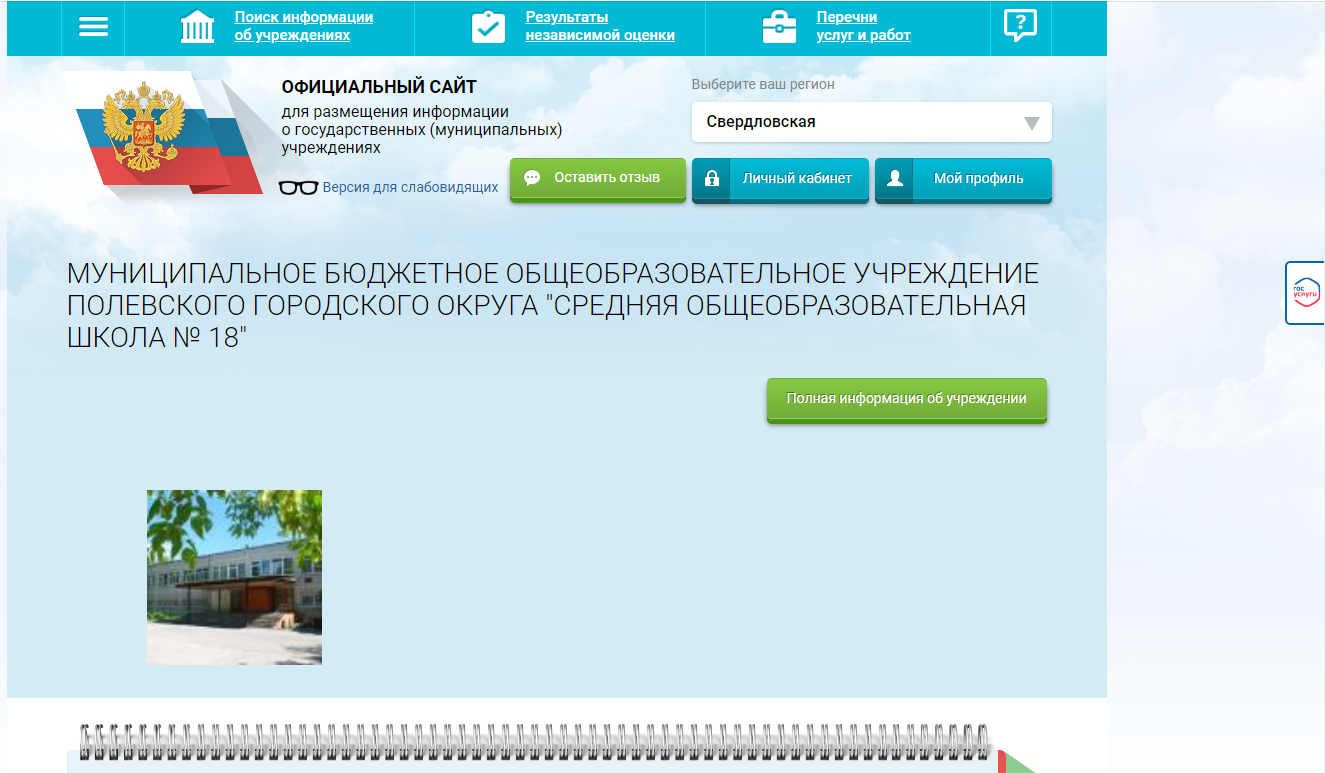 Откроется новая страница, где необходимо войти, используя логин и пароль от Вашей учётной записи «Госуслуг», а после разрешить авторизацию на сайте с Вашими данными:
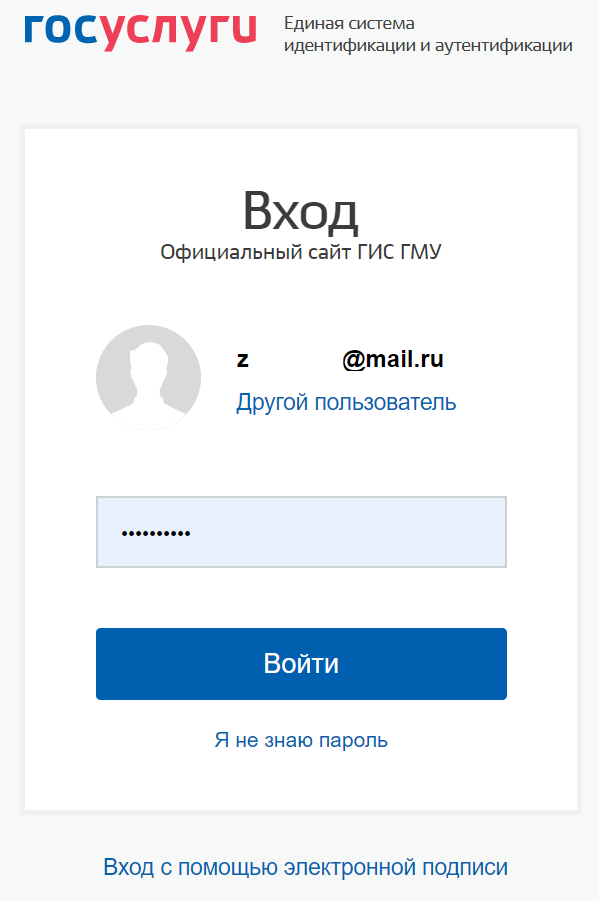 После успешной авторизации произойдёт возврат на сайт bus.gov.ruЧуть ниже на данной странице сайта (вкладка «Оценка граждан») найдите список критериев, по которым предлагается оценить образовательную организацию по шкале от «Неудовлетворительно» до «Отлично»:
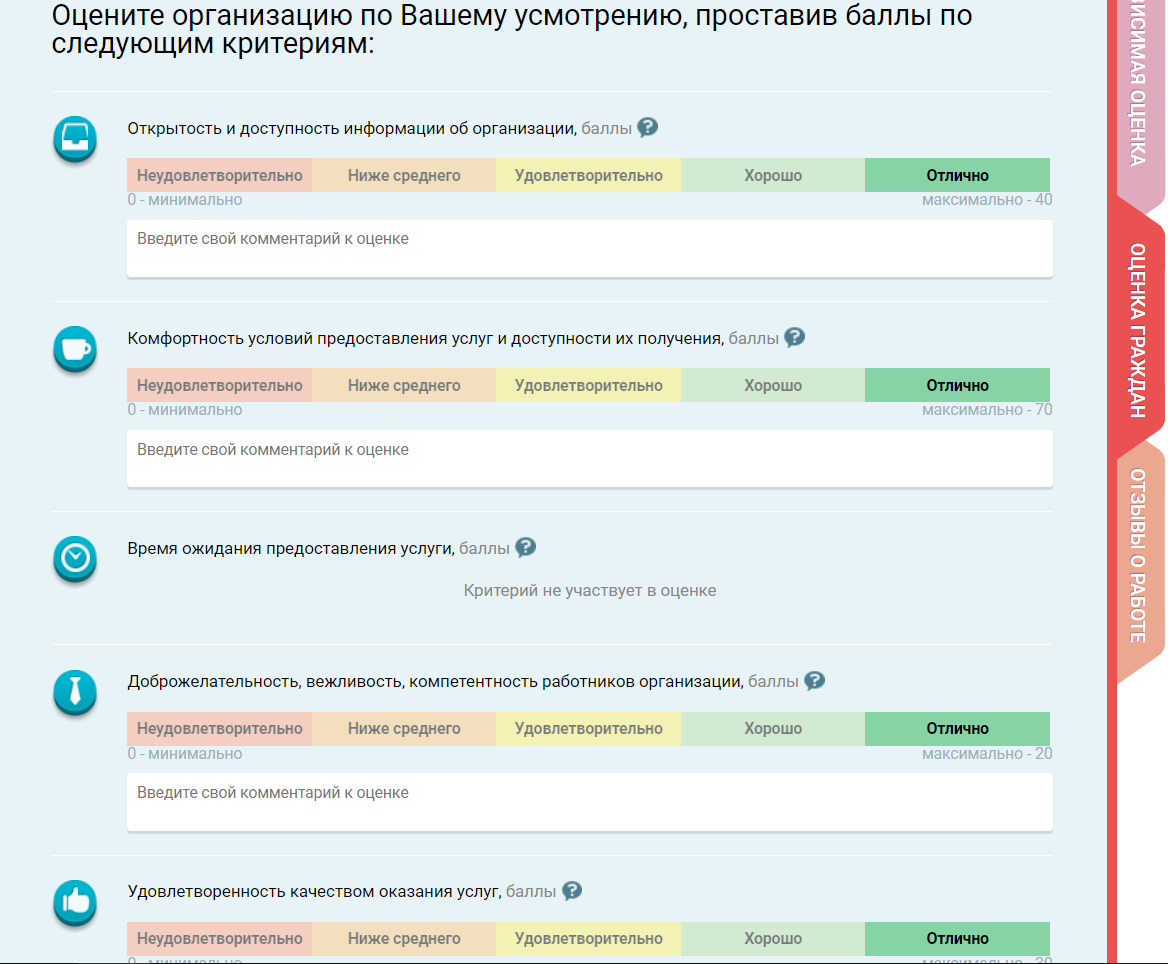 Оцените работу учреждения по доступным критериям, кликнув левой кнопкой мыши по одной из оценок в каждой шкале. По желанию, каждую оценку можно прокомментировать. Нажмите на кнопку «Сохранить»:
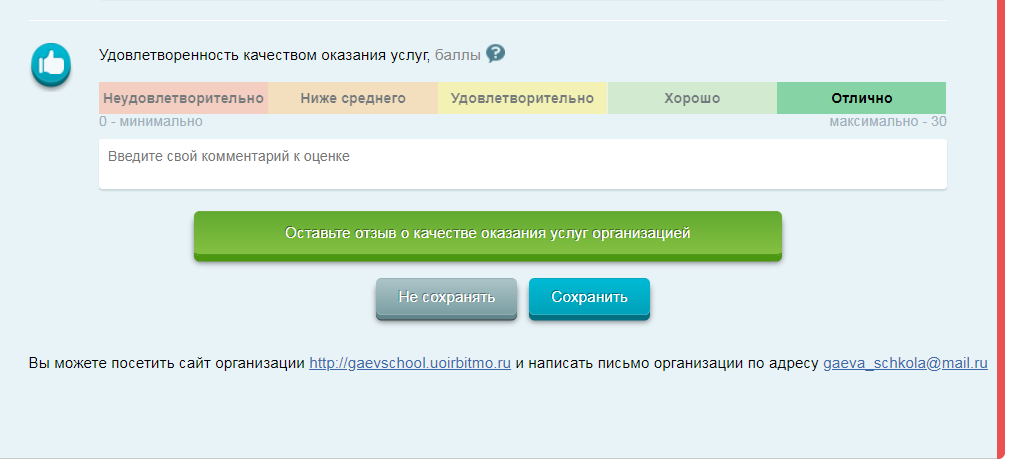 Если всё сделано правильно, сайт поблагодарит Вас сообщением «Спасибо за Вашу оценку» в левой нижней части экрана: 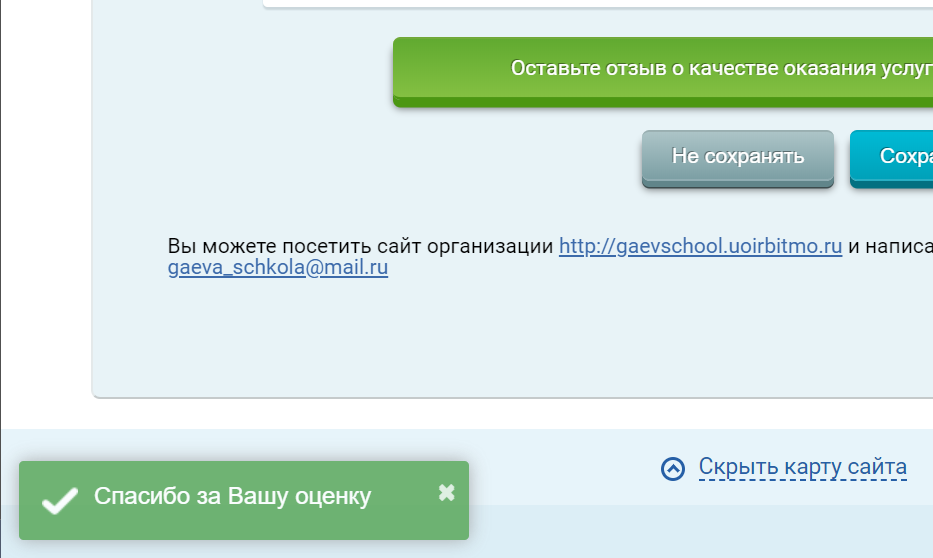 Также Вы можете оставить отзыв о работе образовательного учреждения. Для этого надо перейти на вкладку «Отзыв о работе».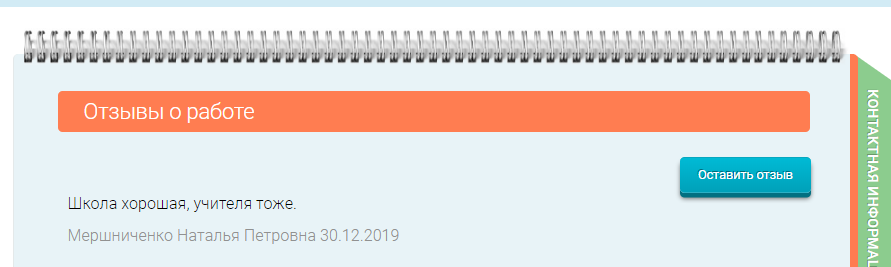 